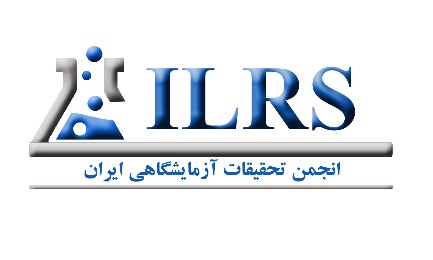 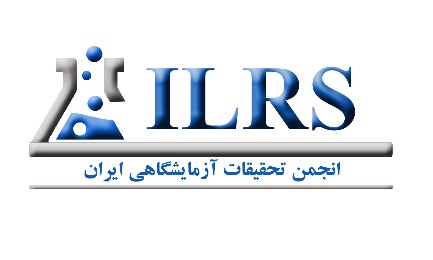 فرم ثبت‌نام کارگاه آموزشیاینجانب                               دانشجوی دانشگاه                      دانشکده                    بخش/گروه                   متقاضی شرکت در کارگاه                                                                    می‌باشم. همچنین  مبلغ                       جهت هزینه شرکت در کارگاه                                                                                               را به شماره حساب انجمن تحقیقات آزمایشگاهی ایران و شناسه پذیرنده                      پرداخت نموده‌ام.                                                                                                                   تاریخ و امضاء https://www.ilrsociety.com/وبگاه: ایمیل: ilrs.2018.um@gmail.comتماس:   09031742754، نام و نام خانوادگی (لاتین)شماره تماسآدرس ایمیلشماره ملی